Česko zpívá koledyAkce Česko zpívá koledy s Deníkem slaví své první velké kulatiny. Ve středu 9. prosince se totiž od 18 hodin uskuteční už po desáté. Byť s jistým omezením, jelikož vládní opatření znemožňují hromadné akce. Zazpíváme si v domácím prostřední v rodinném kruhu. Veškeré informace získáte na www.ceskozpivakoledy.cz. Zazpívat si budeme moci s kapelou Čechomor. Zpěvník vyjde v Deníku 9. prosince. 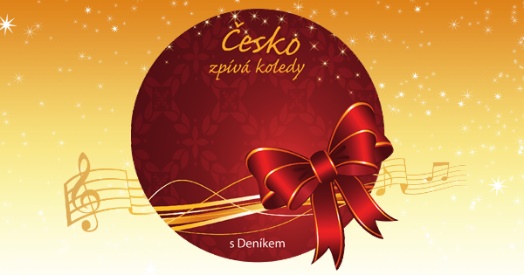 Zazpíváme si tyto koledy: Nesem vám noviny, Narodil se Kristus Pán, Půjdem spolu do Betléma, Jak jsi krásné, neviňátko, Pásli ovce Valaši, Vánoce, Vánoce přicházejí.Na tomto odkaze www.ceskozpivakoledy.cz je potřeba se individuálně přihlásit pod svým jménem. Na základě přihlášení získáte odkaz na stream. Na webu je letos dostupná nově pohlednice se zvukovým záznamem – s koledou Nesem vám noviny, kterou můžete rozesílat svým přátelům.Za organizátory každoroční akce Vám všem přejeme příjemné prožití vánočních svátků, hodně štěstí, zdraví, osobních i pracovních úspěchů do nového roku. 